Unterrichtsstörungen: Hintergrund und ErscheinungsformenHintergrund 1: Dynamische Faktoren im KlassenraumHintergrund 3: EisbergmodellMultidimensionalität:Ein singuläres Ereignis kann viele Konsequenzen haben.Simultanität:Viele Dinge passieren gleichzeitig.Unmittelbarkeit:Das Geschehen im Klassenraum ist schnelllebig und bedarf direkter Lenkung.Unvorhersehbarkeit:Viele Dinge entwickeln sich nicht erwartungsgemäß.Historizität:„Gewohnheiten“ sind schnell etabliert und beeinflussen das weitere Schuljahr.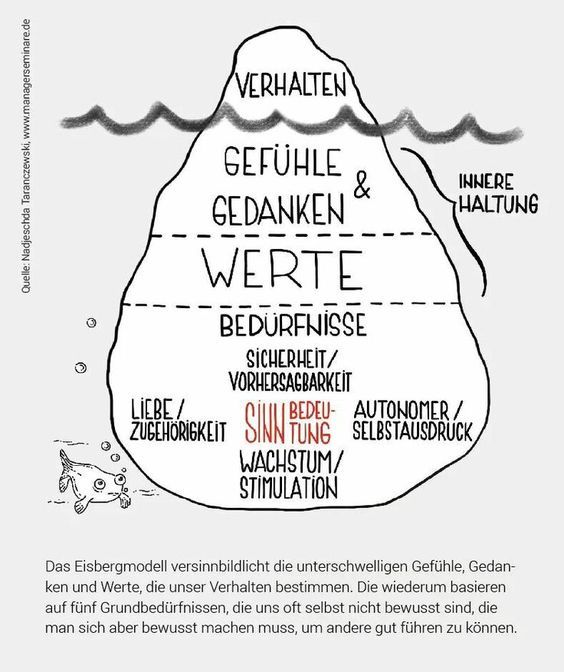 Hintergrund 2: Differenzierte Erscheinungsformen von Unterrichtsstörungenallgemeine Regelverletzungen Provokationen und Aggressionenakustische oder motorische Störungen Lernverweigerung und PassivitätStörungen, die nur begrenzt beeinflussbar sind:Störungen aus dem Außenbereich des Unterrichtsneurotisch bedingte StörungenUnterrichtsstörungen: Einordnung, Skalierung, HandlungsschritteUnbedeutend(vereinzelte, geringfügige, unabsichtliche, unvermeidbare Störungen)Mäßig(Regelverletzungen, akustische/motorische Dauerstörungen, Lernverweigerung, mäßige verbale oder nonverbale Provokation)Gravierend(massive verbale oder nonverbale Provokation, aggressives, selbst- oder fremdgefährdendes Verhalten)5. Prüfung weiterer Maßnahmen (Ordnungsmaßnahmen)7. bei Bedarf: Information der Eltern4. bei Bedarf: Beteiligung weiterer Unterstützer (Eltern, Schulleitung, Kollegen)6. Umsetzung der vereinbarten Konsequenz3. Dokumentation in der Schülerakte5. Dokumentation (z. B. in Verhaltensliste)2. Umsetzung der vereinbarten Konsequenz inkl. Information der Eltern4. Ankündigung der vereinbarten Konsequenz1. verbales Stopp-Signal und Ankündigung der vereinbarten Konsequenz3. verbales Stopp-Signal2. Erinnerung an Ziele, Regeln, Konsequenzen1. nonverbales Signal („Ich sehe dich.“)1. IgnorierenZiel:Bewahrung der Verhältnis-mäßigkeitZiel:Entspannung der UnterrichtssituationBewahrung des HandlungsspielraumsVermeidung von EskalationBeziehungspflegeZiel:Gewährleistung der Durchführung und der Qualität des UnterrichtsSchutz der Schüler/-innen und der Lehrkräfte vor körperlichen und seelischen VerletzungenFörderung der Reflexions- und EinsichtsfähigkeitGelingensbedingungen:Verständnis und GelassenheitGelingensbedingungen:klare und verbindliche Absprachendirektes ReagierenAngemessenheit der Konsequenzrespektvoller UmgangGelingensbedingungen:klare und verbindliche Absprachendirektes ReagierenAngemessenheit der Konsequenzrespektvoller Umgangklares schulinternes MaßnahmenpaketUmgang mit Unterrichtstörungen – Ideen- und Methodensammlung IDirekte ReaktionenDirekte ReaktionenDirekte ReaktionenDirekte Reaktionen„Störer“ zu Experten/Helfern machenGewohnte Kommunikation unterbrechen:Leise sprechen, schweigenAkustisches Signal einsetzen:Glocke, Klangstab, „Wartemusik“Fokus auf Positives lenken:„Die meisten/einige/manche haben schon mit ihrer Aufgabe begonnen.“Situation unterbrechen:„Energizer“,Bewegungsübung, KnobelaufgabeDirekte Rückmeldung durch Karten-/Farb-/Ampelsystem:grüne/gelbe/rote Karte o.ä.Wechsel des Sitzplatzes veranlassen:Sitznachbar, Fenster-/Türnähe, vorn, hinten…Bei gestuftem Verfahren:Transparenz durch Dokumentation, z. B. durch Eintrag in VerhaltenslisteAktuelle Uhrzeit(en) bei Verzögerungen an die Tafel schreiben, bis es still ist: 08:40, 08:41, 08:42…Dann: Ankündigung von Nachholzeit im Wiederholungsfall.Im Wiederholungsfall wichtig:Umsetzung der Konsequenz.Schüler befragen, Interesse zeigen:„Was hindert dich gerade am Lernen?“
„Was brauchst du, um mitarbeiten zu können?“Gewohnte Kommunikation unterbrechen:Schilder vorbereiten, bei großer Unruhe einsetzen:
„Ihr seid zu laut.“,„Ich verstehe euch nicht.“„Ja.“ „Nein.“ „Warum?“Direkte Rückmelden und konkrete Benennung von unerwünschtem bzw. erwünschtem Verhalten:
„Leg jetzt bitte deinen Stift aus der Hand.“ (statt: „Pass bitte auf.“)„Ich möchte nicht, dass du … ansprichst.“ (statt: „Hör auf zu stören.“)Schülern die Wahl lassen,ob sie mitarbeiten wollen,mit Hinweis auf positive wie negative KonsequenzenGewohnte Kommunikation unterbrechen (Abgrenzung zum unerwünschten Verhalten): Schüler siezenSchülern die Wahl lassen,wie sie mitarbeiten wollen, mit entsprechenden Optionen (Arbeitsplatz, Lernpartner, zeitlich begrenzt…)Problemverhalten ernst nehmen:
„Ich verstehe, dass es für dich gerade anstrengend ist. Vielleicht schaffst du es trotzdem…“Verhalten als Entscheidung für oder gegen etwas einordnen und benennen:„Du hast dich heute entschieden gut/kaum/nicht mitzuarbeiten.“Gewohnte Kommunikation unterbrechen:Englisch sprechen (funktioniert nicht unbedingt im Englischunterricht…)Beobachtungsaufgaben(auch an die „Störer“) verteilen:Be(ob)achtung von Zeit, Lautstärke, Melderegeln…Den Wind aus den Segeln nehmen:„Damit (…) habt ihr recht.“„Ich stimme dir zu, das ist eine unangenehme/lustige/schwierige Situation.“Namen der Schüler, die gut mitarbeiten, sichtbar (und zunächst kommentarlos) an die Tafel schreibenGewohnte Kommunikation unterbrechen:Eigenen Standort ändern (Unterricht von der Mitte/Rückseite… des Raumes aus)Gehörschutz („Mickymäuse“) anbieten/einsetzen, auch präventiv(…)Umgang mit Unterrichtstörungen – Ideen- und Methodensammlung IIPädagogische KonsequenzenPädagogische KonsequenzenPädagogische KonsequenzenPädagogische KonsequenzenLösungsorientierte KlassenkonferenzReflexionsbogenÜbung(en) zur Selbst- und FremdeinschätzungTäter-Opfer-AusgleichSchülervortrag zum VerhaltensthemaSchülervortrag zum UnterrichtsthemaNachholen versäumter Inhalte(Originelle) Zusatzaufgaben (sh. z. B. „Bußgeldkatalog“, Persen-Verlag)„Was gelingt“-Tagebuch:
Schüler führen ein Tagebuch ein darüber, was ihnen (in Zeitraum x) gut gelingt.„Wiedergutmachung“(z. B. Ersatz von Zerstörtem,Säuberung von Verunreinigungen)Lösungsorientiertes Beratungsgespräch, ggf. mitSchulleitungElternSchulsozialarbeiterFörderschullehrkraftUnterricht als Angebot:Ohne Bereitschaft zur Mitarbeit kein Verbleib im Klassenraum (Förderplan, Gewährleistung der Aufsicht, Absprache mit SL)Hausaufgaben abzeichnen lassen (Förderplan)Ausnahmsweise Abholung durch Eltern nach vorheriger Absprache(Förderplan)Erziehungsvereinbarungen mit Eltern und Schüler/-in(Förderplan)Verhaltensvertrag mit der Schülerin/dem Schüler(Förderplan)Trainingsraum (abhängig von Ressource, Konzept)Einschaltung der SchulpsychologieEinschaltung des BeratungsteamsEinschaltung des SchulsozialarbeitersEinschaltung der Förderschullehrkraft/BFZ(…)(…)(…)